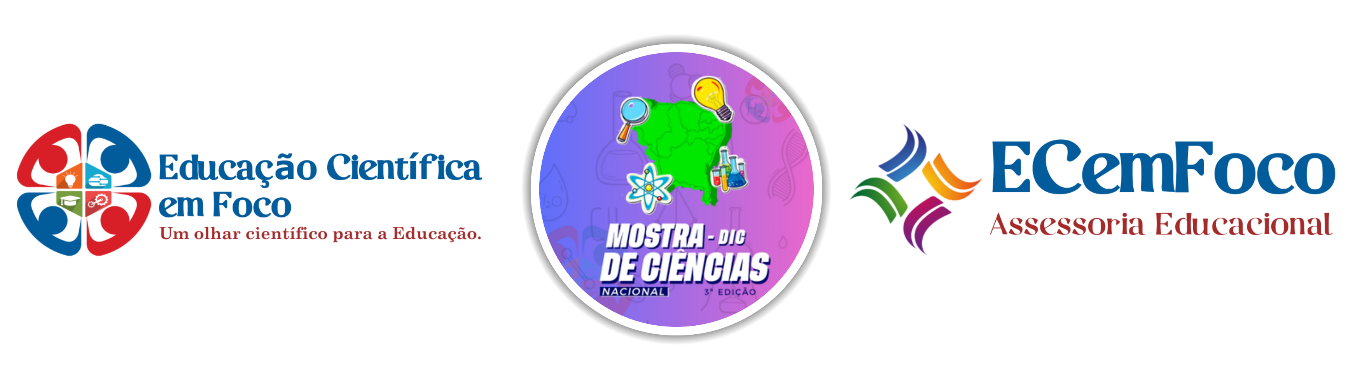 NOME DA ESCOLAPrimeiro AutorSegundo AutorTerceiro AutorTÍTULO DO TRABALHOSUBTÍTULO (quando houver)(município) - estadoAnoIIIª MOSTRA DIC DE TRABALHOS DE INICIAÇÃO CIENTÍFICA DA EDUCAÇÃO BÁSICA, PROFISSIONAL, TECNOLÓGICA DE JOVENS E ADULTOS   IIIª MOSTRA DICNome da Escola -  (município) – estadoEndereço completo; CEP da Unidade EscolarTelefone (DDD); emailTÍTULO DO TRABALHOSUBTÍTULO (quando houver)Primeiro AutorEmailSegundo AutorEmailTerceiro AutorEmailQuarto AutorEmailQuinto AutorEmailRelatório de Pesquisa apresentado durante a Feira de Ciências Escolar do Colégio Estadual XXXXXXXXXX como pré-requisito para participação na IIIª Mostra DIC de trabalhos de iniciação científica da educação básica, profissional, tecnológica de jovens e adultos. Orientador: Email: Coorientador: Email: (município) - estadoAnoResumo(Deverá conter entre 300 e 500 palavras. Espaçamento simples, justificado e vir acompanhado de 3 a 5 palavras-chave, separadas entre si por ponto e finalizadas também por ponto.).Palavras chaves: SumárioINTRODUÇÃO.......................................................................................................	 xOBJETIVO.............................................................................................................	 xMETODOLOGIA....................................................................................................	 xAPRESENTAÇÃO E DISCUSSÃO DOS RESULTADOS.................................... xCONCLUSÕES......................................................................................................	 xREFERÊNCIAS.....................................................................................................	 xINTRODUÇÃO A introdução deve explicar o relatório, deve fazer com que a pessoa que irá ler o trabalho compreenda o assunto que será desenvolvido e saiba o que foi investigado pelo grupo. Na introdução, é importante definir o assunto da pesquisa e resumir o caminho seguido. OBJETIVOS, QUESTÃO DE PESQUISA E RELEVÂNCIA DA PESQUISA Neste capítulo, deve-se apresentar a questão de pesquisa, a situação-problema que o trabalho pretende responder. Apresentar o que se pretende realizar com a pesquisa e o que se esperara alcançar. METODOLOGIA Descrever com detalhes como foram realizadas as observações, as coletas de dados e as pesquisas bibliográficas. APRESENTAÇÃO E DISCUSSÃO DOS RESULTADOS Apresentar tudo o que coletaram de dados e que podem ser expressos em forma de tabelas e gráficos. Neste item, é necessário descrever os dados obtidos. A discussão dos resultados deve apresentar ao leitor a linha de pensamento do grupo, ou seja, devem apresentar relações entre os resultados encontrados. Podem também comparar os resultados encontrados com resultados de outras pesquisas. CONCLUSÕES Deve-se resumir de maneira breve e específica os resultados. Esclarecer se o objetivo proposto foi alcançado ou não. Esse também é o espaço para sugerir pesquisas futuras sobre o tema. REFERÊNCIAS 	Este capítulo deve constar todas as referências utilizadas. Devem ser apresentadas em ordem alfabética e seguindo as normas de elaboração de referência (ABNT).